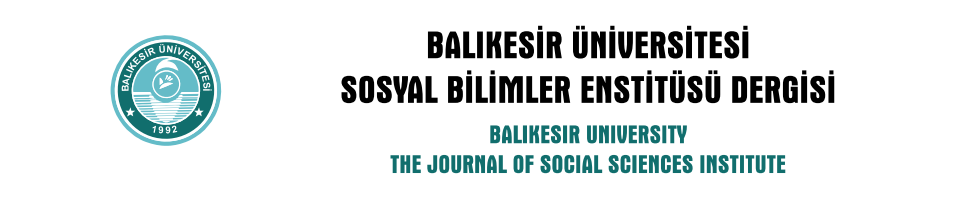                                                                      HAKEMLERE CEVAP DOSYASI Çalışma ID ve Başlığı:   11111 – XXXX XXXX XXXXXX XXXXXXXXXXXXXXXX XXXXXXX XXXXXEditöre Notunuz: Hakeme Notunuz: Hakeme Notunuz: Hakeme Notunuz: Hakem 1Hakem 1Hakem Yorumu/ÖnerisiYazar(lar)ın Açıklaması Hakem 2Hakem 2Hakem Yorumu/ÖnerisiYazar(lar)ın AçıklamasıHakem 3 (Varsa)Hakem 3 (Varsa)Hakem Yorumu/ÖnerisiYazar(lar)ın Açıklaması 